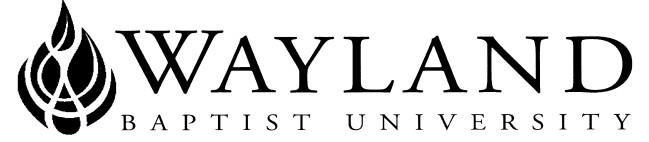 WAYLAND BAPTIST UNIVERSITYSCHOOL OF BEHAVIORAL & SOCIAL SCIENCESVIRTUAL CAMPUSWayland Mission Statement:  Wayland Baptist University exists to educate students in an academically challenging, learning-focused, and distinctively Christian environment for professional success, and service to God and humankind.Course Title, Number, and Section:  PUAD 5307 VC-01 - Emergency Management Term:  Summer, 2017Instructor:  Colonel. Robert G. Morris, III, USA (Ret) Ph.D.Office Phone Number and WBU Email Address: (210) 249-8462. morrisb@wbu.eduOffice Hours, Building, and Location: Virtual Campus Phone 8-5 Mon-Sat, 12-5 P Sun Email 24X7.If No answer, leave a message I will respond within 24. (Note I am in San Antonio, Texas)Class Meeting Time and Location: Virtual CampusCatalog Description: Introduction to policies and management practices intended to prepare for, respond to, recover from, and mitigate the damage done by natural disasters, hazards, industrial accidents and terrorist attacks in the United States.There is no prerequisite for this courseRequired Textbook(s) and/or Required Material(s): Haddow, George D., Jane A. Bullock, and Damon P. Coppola. 2013. Introduction to Emergency Management. 5th ed. Boston: Elsevier. ISBN: 9780124077843 Note: I will accept an older edition to help you with Text book CostsOptional Materials: Instructor will post extra materials and writing aids during the course Course Outcome Competencies: At the conclusion of this course the student will be able to demonstrate an understanding of the key components of Emergency Management:Identify what differentiates events, hazards, disasters, and catastrophes, and why this differentiation matters. Understand the social, political, and economic context of disaster policy Understand the meaning of common terms in the field, such as mitigation, preparedness, response, and recovery Understand the relationships between policies intended to address natural disasters and those intended to address terrorism Understand the inter-organizational and intergovernmental managerial challenges inherent in disaster and crisis policy and managementParticipate in the development of crisis and management plans for public, private, and nonprofit organizations Attendance Requirements:  Virtual CampusStudents are expected to participate in all required instructional activities in their courses. Online courses are no different in this regard; however, participation must be defined in a different manner. Student “attendance” in an online course is defined as active participation in the course as described in the course syllabus. Instructors in online courses are responsible for providing students with clear instructions for how they are required to participate in the course. Additionally, instructors are responsible for incorporating specific instructional activities within their course and will, at a minimum, have weekly mechanisms for documenting student participation. These mechanisms may include, but are not limited to, participating in a weekly discussion board, submitting/completing assignments in Blackboard, or communicating with the instructor. Students aware of necessary absences must inform the professor with as much advance notice as possible in order to make appropriate arrangements. Any student absent 25 percent or more of the online course, i.e., non-participatory during 3 or more weeks of an 11 week term, may receive an F for that course. Instructors may also file a Report of Unsatisfactory Progress for students with excessive non-participation. Any student who has not actively participated in an online class prior to the census date for any given term is considered a “no-show” and will be administratively withdrawn from the class without record. To be counted as actively participating, it is not sufficient to log in and view the course. The student must be submitting work as described in the course syllabus. Additional attendance and participation policies for each course, as defined by the instructor in the course syllabus, are considered a part of the university’s attendance policy.Per university policy, students are expected to attend all scheduled classes. There will be an activity each week that must be completed and attendance will be taken. This is especially important for week 1 as I must submit an attendance report. Should a situation develop that precludes timely completion of requirements, contact the instructor immediately.Statement on Plagiarism and Academic Dishonesty: Wayland Baptist University observes a zero tolerance policy regarding academic dishonesty. Per university policy as described in the academic catalog, all cases of academic dishonesty will be reported and second offenses will result in suspension from the university.Disability Statement: In compliance with the Americans with Disabilities Act of 1990 (ADA), it is the policy of Wayland Baptist University that no otherwise qualified person with a disability be excluded from participation in, be denied the benefits of, or be subject to discrimination under any educational program or activity in the university.  The Coordinator of Counseling Services serves as the coordinator of students with a disability and should be contacted concerning accommodation requests at (806) 291- 3765.  Documentation of a disability must accompany any request for accommodations.Course Requirements and Grading Criteria:   The University has a standard grade scale:A = 90-100, B = 80-89, C = 70-79, D = 60-69, F= below 60, W = Withdrawal, WP = withdrew passing, WF = withdrew failing, I = incomplete. An incomplete may be given within the last two weeks of a long term or within the last two days of a micro term to a student who is passing, but has not completed a term paper, examination, or other required work for reasons beyond the student’s control. A grade of “incomplete” is changed if the work required is completed prior to the last day of the next long (10 to 15 weeks) term, unless the instructor designates an earlier date for completion.  If the work is not completed by the appropriate date, the I is converted to an F.Student grade appeals:Students shall have protection through orderly procedures against prejudices or capricious academic evaluation. A student who believes that he or she has not been held to realistic academic standards, just evaluation procedures, or appropriate grading, may appeal the final grade given in the course by using the student grade appeal process described in the Academic Catalog. Appeals may not be made for advanced placement examinations or course bypass examinations. Appeals limited to the final course grade, which may be upheld, raised, or lowered at any stage of the appeal process. Any recommendation to lower a course grade must be submitted through the Executive Vice President/Provost to the Faculty Assembly Grade Appeals Committee for review and approval. The Faculty Assembly Grade Appeals Committee may instruct that the course grade be upheld, raised, or lowered to a more proper evaluation. Tentative Schedule: May 29-August 12, 2017Additional Information:Instructor's policy on Academic Dishonesty: Plagiarism will not be tolerated; students will receive an F on that assignment for presenting another’s work as their own.  Cheating on an exam will result in a zero on the exam.  Instructor Notes on Written AssignmentsAll assignments will be prepared in APA version 6. (Blue Book). I expect to see a focused, Inclusive and dedicated research effort. I also expect the assignments to be prepared using correct grammar and in a formal, 3rd person past tense style. Throughout the course, I will help you and I will post examples of a paper and a power point for you to use as examplesInstructor Notes on Policy Changes regarding Dropping ClassesWe are all working adults but sometimes life gets in the way. If an event occurs that gats in the way of completing assignments or other course requirements CONTACT ME IMMEDIATELY!! (210) 249-8462).  If you drop this course and then we talk and work something out, you may not be able to get back in. If you are out more than 48 hours you may not get back in. Please do not consider dropping without talking to me first. Instructors Notes and Introduction:Colonel Robert G. Morris, III, Ph.D.; brings to the classroom over 40 years of international leadership teaching, military, and diplomatic experience. During his 30-year career in the United States Army, he commanded soldiers at every level from a Ranger Platoon through Installation Command, serving with the 101st Airborne Division, 24th Infantry Division, 1st Calvary Division, 4th Infantry Division, 3rd Armored Division, 11th Marine Regiment 10th Special Forces Group XVIII Airborne Corps Artillery, and VII Corps Artillery. His service also includes command of a Battalion task force in Operation Desert Shield/Desert Storm as part of the 24th Infantry Division attack into Iraq. He has also held a variety of senior staff and Diplomatic posts including: Deputy Chief of Staff, Personnel, United States Army Europe, and as Director of the Emergency Operations Center for the North Atlantic Treaty Organization during combat operations in the former Yugoslavia, and the intense negotiations to admit former communist countries into NATO. Early in his career, Colonel Morris served as a Team Leader of a special Counter Terrorist and Narcotics team in West Germany and also patrolled the East/West German Border flying Missions as a member of the 3rd Armored Division Aviation Section and later as the Division Artillery Operations Officer.  Colonel Morris areas of expertise include Central Europe, The Middle East, North and Central Africa. Dr. Morris holds a Bachelor of Arts in English Literature from Pennsylvania Military College and a Masters of Arts in Management and Supervision from Central Michigan University. His postgraduate studies include a Diploma in General Staff Policy and Procedures from the U.S. Army Command and General Staff College and a Diploma in Strategic Operations Plans and Policy from the Army War College Dr Morris has served as an Assistant to the Dean, Wayland Baptist University Phoenix, Director and Assistant to the Dean in San Antonio, Dean of the Sierra Vista, AZ Campus which included Tucson and El Paso and Tucson and El Paso. Dr Morris is currently serving as an Associate Professor for the Schools of Business and Behavioral Science in San Antonio. Dr Morris is an Incident Commander for the State of Texas and has completed a Doctoral course of study in Business Administration with an emphasis in Management and Leadership. Doctor Morris has authored 4 leadership presentations including: "The Buffalo Soldier - The United States Army and the Indian Wars 1867 - 1895"; "The Normandy Invasion, The Airborne Assault", "Operation Market  - The Airborne Invasion of Holland"; and "Task Force Smith - The United States Army enters Korea".  Dr. Morris won the Army War College writing award for his Personal Experience Monograph entitled, “the 2nd Battalion, 18th Field Artillery in Operation Desert Shield, Desert Storm and most recently, the Northcentral University Dissertation of the Year award for his Dissertation entitled "An Exploration of Army War College Leadership Development"  Colonel Morris’s oldest son is a combat decorated Army Ranger with multiple tours in Iraq and Afghanistan, and his youngest currently serving at Camp Leatherneck in Afghanistan. In his spare time, Dr. Morris Enjoys Restoring Classic Cars and Building Scale Models.Instructor Teaching PhilosophyI want this experience to be a strong interactive two-way process. I want you to become deeply involved in this 2 way process.  I have designed this class to be challenging and enjoyable I will use a variety of teaching methods including lecture, case studies, and oral presentations.  I expect our sessions to be highly interactive and students to demonstrate self-motivation and initiative. Reading, analysis of chapter readings, and careful preparation, along with a concerted attempt to provide complete presentations will net the learners maximum value.  Relax and enjoy - this course will be a lot of fun!! http://catalog.wbu.eduItem PointsDate DueRemarksDiscussion Questions21On Weeks indicated - Per SyllabusMultiple posts weekly for full creditAPA paper  to Professor Request Midterm topic and research for Approval3Midnight 6/25Post to blackboard- Click on course content and scroll all the way down Until you find the assignmentMidterm Examination  Power Point33Midnight 7/9 Post to blackboard- Click on course content and scroll all the way down Until you find the assignmentAPA paper  to Instructor  Final topic and research for approval3Midnight 7/16 Post to blackboard- Click on course content and scroll all the way down Until you find the assignmentFinal Research project40Midnight 8/6 Post to blackboard- Click on course content and scroll all the way down Until you find the assignmentTotal 100Week  Date (2017)AssignmentsNotes/ReadingAdditional Information1   5/29-6/4Post introductionExtra credit (3 Pts)NoneRequired for attendance roster. Must complete to remain enrolled in the course.2   6/5-6/11Post to DQ 1Chapters 1 & 23   6/12-6/18Post to DQ 2Chapter 34   6/19-6/25No discussion board activity – written assignment due – 1 page paper as notedDue Midnight 6/25Chapter 4Prepare 1 page paper in APA requesting Midterm Topic. Students may select any topic as long as the topic teals with course subject matter. 1 page assignment with cover page and reference pageRequest topic, explain on the topic and why this topic should be researched5   6/26-7/2Post to DQ 3Chapter 56    7/3-7/9 No discussion board activity – written assignment due Midterm PPT as notedDue 7/9at MidnightMidterm is a power point – 20-25 slides student selects topic PPT is prepared in APA – Cover Slide, Abstract Slides and reference slide(s) and speaker notesMidterm topic that has been requested by the student and approved by the  Professor7   7/10-7/16 No discussion board activity – written assignment due – 1 page paper as notedDue Midnight July 16Chapter 6 &7Prepare 1 page paper in APA with title page and reference page requesting topic for the Final research Paper.  topic may be the same as Midterm – Information presented in Midterm may not be repeatedAny Topic as long as it deals with course subject matter8      7/17-7/23Post to DQ 4Chapter 8 & 99       7/24-7-30Post to DQ 5Chapter 1010     7/31-8/6No discussion board activity – written assignment due Final assignment as noted Due Midnight 8/6Final Examination is a research paper 8 pages of Text – Times New Roman or Arial – Arial preferred.   Topic of Research is the one that has been approved.11     8/7-8/13Post to DQ 6Final review and wrap-upResubmits of Final (If Needed)Computation and Upload of Final Grades to Registrar